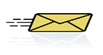 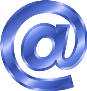 Nepotpune prijave, prijave podnesene nakon roka*, te prijave podnesene samo on-line putem neće se razmatrati.*U obzir će se uzimati datum na poštanskom pečatuObrazac za prijavu mobilnosti (STA; STT; STA & STT: podučavanje, osposobljavanje ili kombinacija).Potpisan* i ovjeren na OBJE !!! ustanove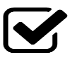 *The sending institution potpis= Acting Vice- dean Prof Tin Turković, PhD.Dokaz o zaposlenju iPotpisana suglasnost dekana za odsustvo s radnog mjestaJaviti se na: tsveljo@ffzg.hrPrijavni obrazac – ISPRINT ON-LINE prijaveMrežne stranice Sveučilišta Životopis (CV)Na hrvatskome ili engleskome jeziku (poželjno Europass)Pozivno pismo s prihvatne ustanoveNije obavezno ROK: ponedjeljak 12.06.2017.ON-LINE I POŠTOM ON-LINE prijavaiPoštom ili osobno na adresu: Sveučilište u Zagrebu Trg maršala Tita 14 10 000 Zagreb s naznakom: „Natječaj za Program ERASMUS+ – nastavno i nenastavno osoblje, ak. god. 2017./18. – programske zemlje“